«Абылай хан» атындағы колледжінің кітапханасы 2015-2016 оқу жылындағы кітапханадағы кітап қоры 05.01.2016 жағдайында«Абылай хан» атындағы колледж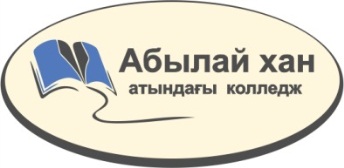 Колледжимени «Абылай хана»№Пән атауы Жалпы фондАрнайы пәндер бойынша Орыс тілінде Қазақ тілінде Электронды оқулықтар10201000-Құқықтану 109550739170415220518000-Есеп және аудит 104050423780310530103000-Дене тәрбиесі және спорт 26782328675200322240516000-Қаржы 105251926378910250105000-Бастауыш білім беру 21781887546163220060101000-Мектепке дейінгі тәрбиелеу және білім беру25592262652190720571304000-Есептеу техникасы және бағдарламалық қамтамасыз ету17081231326138252981509000-Экология және табиғатты қорғау қызметі 37723224703306984491211000-Тігін өндірісі және киімдерді үлгілеу 1240503310930143101401000- Ғимараттар мен құрлымдарды салу және пайдалану 175012414251325342110809000-Мұнай және газ кен орындарын пайдалану 358531436142971844121517000-Төтенше жағдайда қорғану 110611025975910302180413Шетел тілінен бастауыш білім беру мұғалімі901439614287125Барлығы:34619280476515281045617